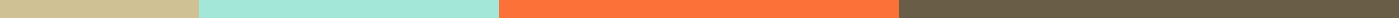 PTA General MeetingMonday, 09.11.2017─Attendees - Speakers & OfficersDonald D. Owen, Ed.D, Superintendent of Urbana School District #116 Spencer Landsman, Principal of Leal Elementary SchoolLara Orr: Co-presidentDavid Guth: Co-presidentAngela Waarala: Vice president - GeneralWhitney Street: Vice president - CommunicationsRachel Edwards: Co-Vice President - MembershipRobert Nagel: Treasurer Luke Scharf: SecretaryMary Kate Arend, Walk-a-thonAgendaWelcome and Introduction of Executive Board - David GuthLara Orr: Co-presidentDavid Guth: Co-presidentAngela Waarala: Vice president - GeneralWhitney Street: Vice president - CommunicationsAbbey Matz: Co-Vice President - MembershipRachel Edwards: Co-Vice President - MembershipRobert Nagel: TreasurerLuke Scharf: SecretaryMeet the Superintendent + Q&A - Dr Don Owen New faces in the school district and superintendent’s office Belief Statement – equity across SES, race, etcAligned with, but distinct from, the Leal Belief Statement Narrowed test scores gap between white and black high school students to a statistically insignificant level. (Applause)Looking at other achievement gaps , like college admissions, etcFocused on equity, excellence, and engagement.Common Core implementation Getting involved at the board level with a nationwide movement to change the narrative around public education.  See the #LovePublicEducation hashtag.Strong believer in the Common Core standards.Adopting Eureka Math, robust in addressing the higher level thinking skills which come with the Common Core standards.Redesigning math curriculum for the middle schoolWants Algebra 1 available to all 8th graders. Petitioning for this algebra class to receive high school credit.Immigration Policy & Impact to Leal FamiliesFirm believer in DACA. Most rational way to improve immigration policy. Need to have DACA to allow our students to become productive members of society. Dr. Owen credibly disagrees with President about the constitutionality of DACA.Please let the school know if families are afraid and/or need support. Wants to dispel rumors and provide support.The Illinois school funding system is better than it has ever been.Breakfast After The BellFrom a policy perspective: essentially a mandate from the state. Any school district with an average of >=70% free & reduced lunch must provide breakfast. Only alternative is to show that we’re feeding >=70% before school, which we cannot do because children arrive on buses.Spencer: Good unintended consequences – hallways clear quickly, fewer tardies.Ask Me AnythingComment: Breakfast: Kind of like it, because kids can eat with their peers.
Announcement: Breakfast satisfaction survey - David Guth
Handout: Breakfast satisfaction survey form distributed - Whitney StreetQuestion: Algebra credit: How does it work in special education?
Answer: Same way other classes work in special education. Wants kids to have the opportunity to take Algebra, not that all kids must be in algebra. Other districts are doing this, as well. When Dr. Owens taught, he had one year where 2/3rds of the students were in Algebra, and another year had 3 students – depends on the principals and the expectations – why not try it and see?Question: What about students who are bored when they move to middle school math?
Answer: Depends on the kid.Question: What about different math tracks for different students?
Answer: Dr Owen wants to challenge all kids within the existing structure.Question: Math Extensions: More sections?
Answer: Yes. Math Extensions in middle school applies and extends the classroom instruction with applied activities like rocketry and similar. Dr Owen likes Math Extensions and hopes to incorporate elements into the regular curriculum. Acknowledged a particular teacher who did a wonderful job with it.Question: Sugar content in breakfast options?
Answer: Dr. Owens refers to the people who run the program. New BusinessProposed Budget – RobbieExplained line-item changes from last year.Increase to childcare budget to reflect staffing changes (loss of CJ).Combined “multicultural enrichment” and “cultural enrichment” into one category.Increased funds for teacher support.Increased funds for staff appreciation.Question: Why is there no money for after school enrichment?
Answer: PTA stopped that years ago when the district started providing 21st Century Grants to the After School program.
Explanation:  What the 21st Century Grants program is (SPLASH). An optional after school program which runs M-T for 6 weeks every quarter. Topic based. Kids apply for 1st, 2nd, and 3rd choice of topics. Examples: Fishing, gardening, scrapbooking, soccer, dance, etc. Growing every year. The Urbana Park District runs the program.Question: Is there a funding gap for SPLASH?
Answer: Grant is sufficient. The bottleneck is finding teachers to offer the classes.Question: What is the appropriate way to provide support?Answer: Grant is sufficient.Motion: Remove the line for after-school enrichment budget category for now?
Result: Tabled. Call: Fundraisers: eScrip / Amazon Smile. http://smile.amazon.com 
Suggestion: Put a reminder in the PTA newsletter?Question: What about the changes to the “Classroom Areas” and “Outdoor/Playground/Garden” line items in the budget?
Answer: Promethean Board installations complete, so “Outdoor/Playground/Garden” increased to $3k for playground renovation, and removed from “Classroom Areas”.Question: Should we continue using the Student Directory service, which costs several hundred dollars per year?
Answer: We should consider discontinuing the service.
Answer: MemberHub is an option, and free. The PTA Board is still exploring its capabilities. Whitney will be happy to test it with anyone who is interested.Comment: “Bank and Other Costs” line item in the budget should be negative.
Motion: Amend the “Bank and other costs” to include a minus sign?
Result: Amendment approved.Motion: Approve the amended PTA budget for the 2017-2018 school year?
Result: Approved. Walk-a-thon - Mary Kate ArendDescription of event: Child walks for 30 minutes or an hour. Donations based on how many laps your child walks.Funds used for field-trip expenses.Funds used for other school purchases (picnic tables)PhotosNeed adult volunteersOn the fieldPhotographersPaperwork helpCall for volunteers: Volunteer SignupGenius and/or paper form.Landsman wants to restrain fundraising to people the child knows. Including grandparents!Scholastic Book Fair - Lara OrrCall for Volunteers: Will need volunteersTeacher Appreciation Meals – Angela WaaralaCall for volunteersNeed contributions of food – you can just drop it offCleanup is easyPrincipal’s Report – Spencer LandsmanThe school year is off to a good start.Continuous reading instruction based on student needs – fantastic corps of reading interventionists.Server issues with the district, and Google Drive slowing down work somewhat.Happy to have the kids back in school.Question: Who are the teacher Liaisons to PTA?
Answer: Darcy Silver, and Jeff PoblanoOpen Discussion:Rachel Edwards: Call for PTA volunteers, particularly translators.Jim McCune: Started a recess running program. Had one kid who ran 8 miles last week. Toe tokens. Volunteers welcome.Jim McCune:  Mr McCune teaches fishing during the summer, wants to teach it to more kids, possibly in conjunction with the PTA.ClosingNext PTA Meeting: October 16th with dinner at 6:00, with meeting at 7:30pm Adjourned: 7:40pmMotionsMotion: Remove the line for after-school enrichment budget category for now?
Result: Tabled.Motion: Amend the “Bank and other costs” to include a minus sign?
Result: Amendment approved. Motion: Approve the amended PTA budget for the 2017-2018 school year?
Result: Approved. 